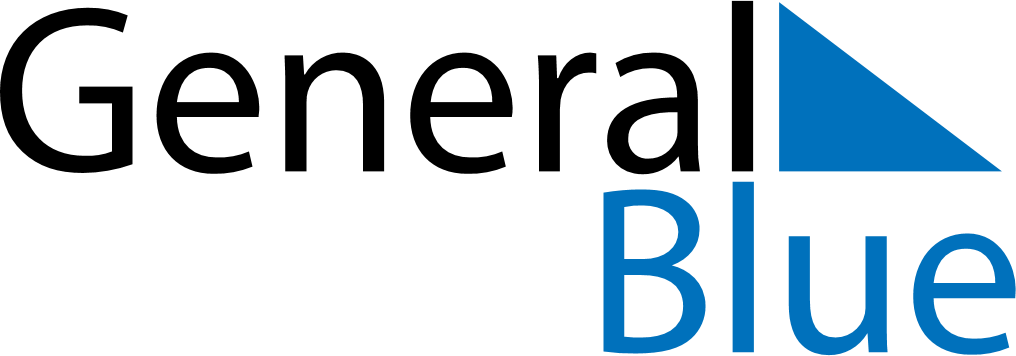 February 2029February 2029February 2029PanamaPanamaMONTUEWEDTHUFRISATSUN123456789101112131415161718Shrove MondayShrove Tuesday19202122232425262728